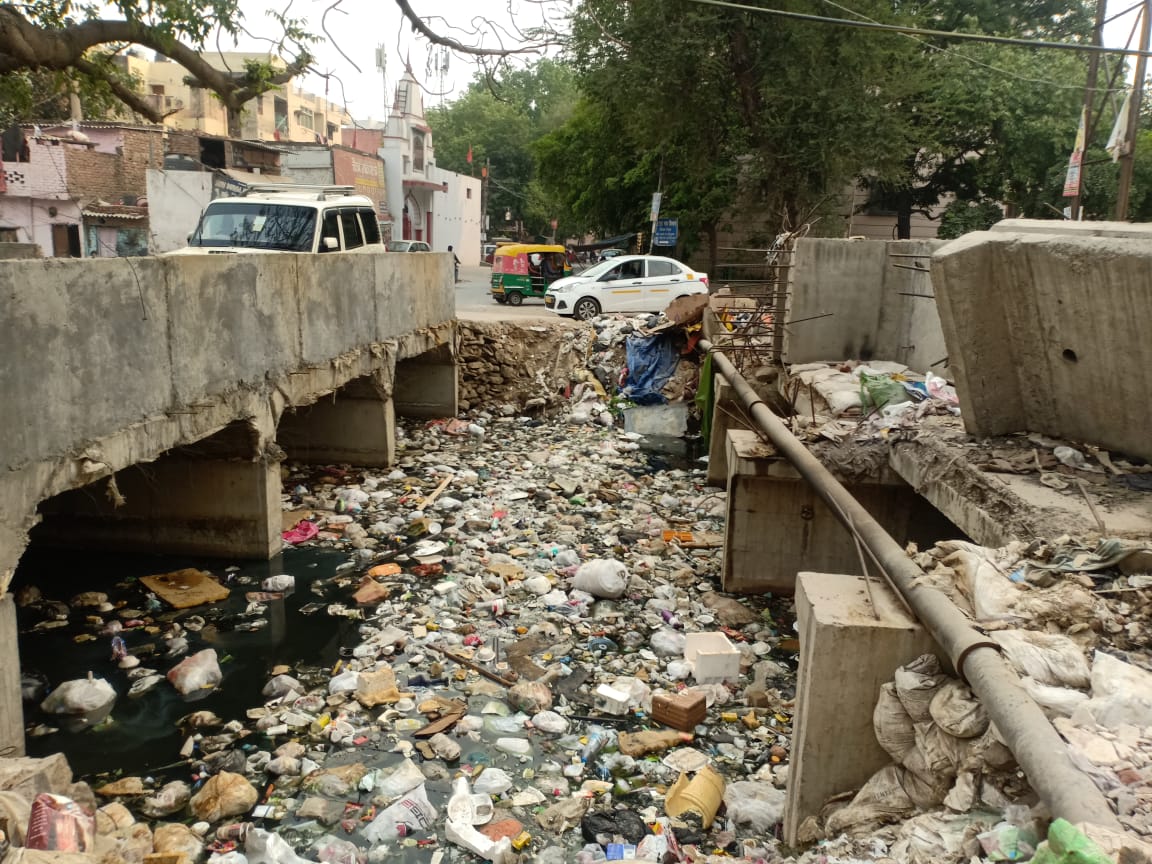 DESILTING OF SUBHASH NAGAR DRAIN (BEFORE) DESILTING OF SUBHASH NAGAR DRAIN (AFTER)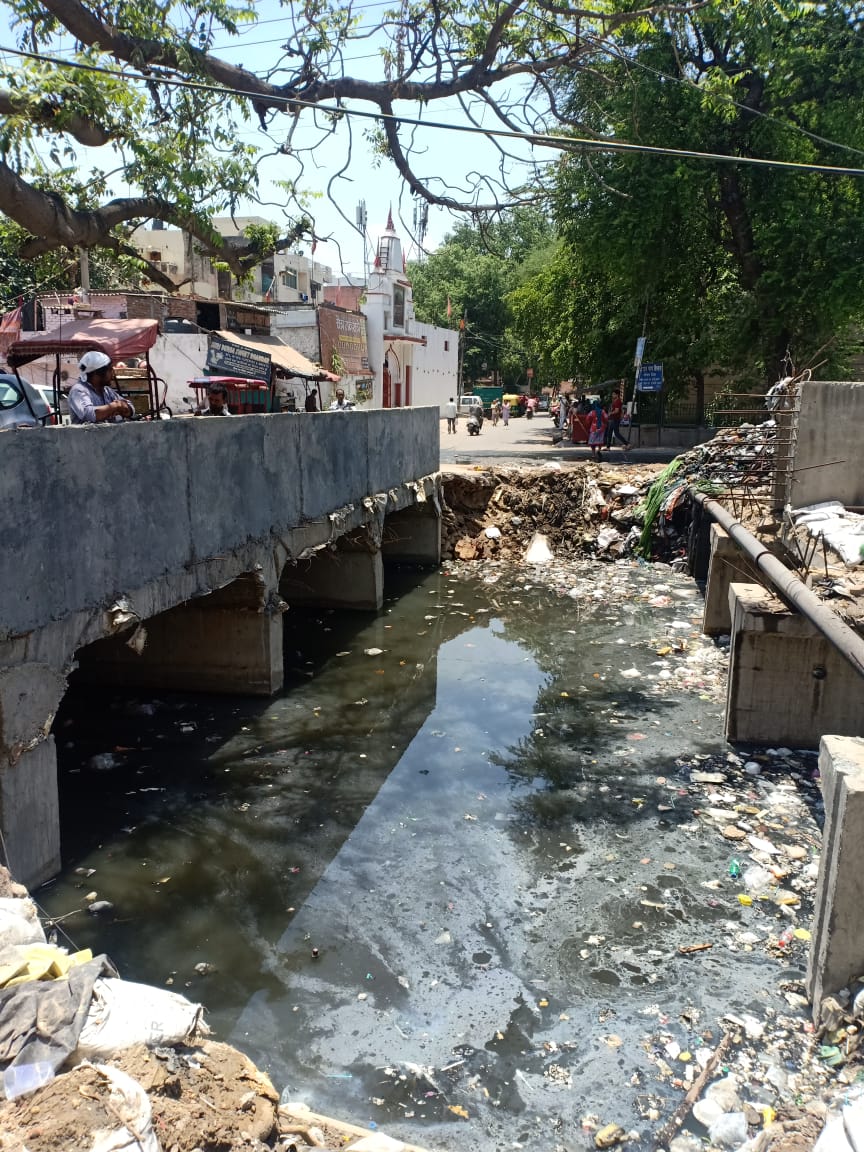 